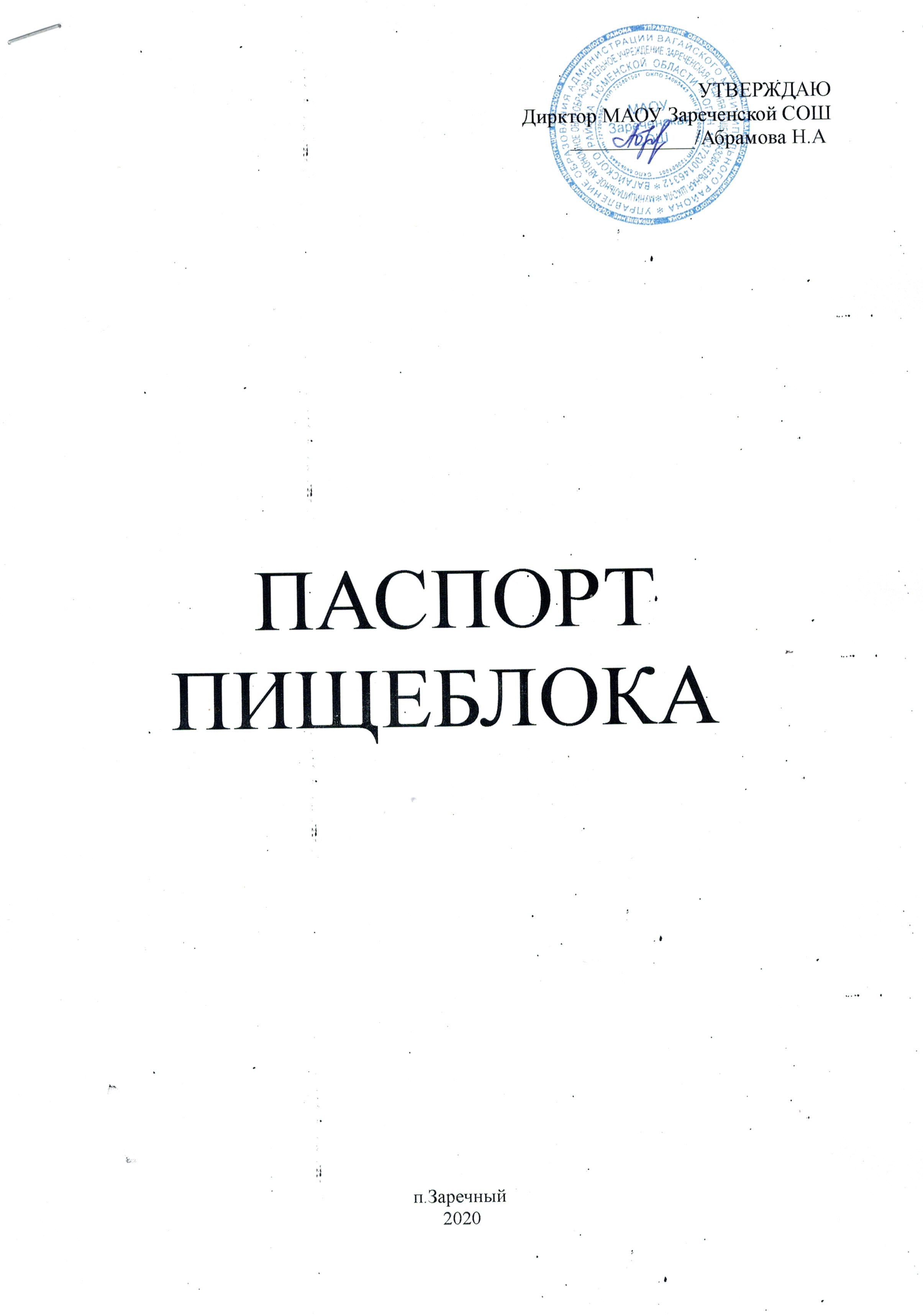 ПАСПОРТпищеблокаНаименование образовательной организации: МАОУ Зареченская СОШ Адрес ОУ: п. Заречный, ул. Школьная 4Телефон: 8(34539) 38268Расчетная вместимость школы:  300 Фактически детей:  200Педагогический коллектив: 30 1. В общеобразовательном учреждении имеется:2. Питание организовано на базе сторонних организаций общественного питания (да/нет) да ,наименование организации:  МАОУ Зареченская Средняя образовательная школа юридический адрес организации: санитарно-эпидемиологическое заключение имеется/отсутствует3. Инженерное обеспечение пищеблока:4. Для перевозки продуктов питания используется:5.Характеристика пищеблока общеобразовательного учреждения:6. Характеристика складских помещений пищеблока:7. Характеристика бытовых помещений для сотрудников пищеблока:8. Штатное расписание:9. Персонал пищеблока входит в штатное расписание:10. Питание детей в общеобразовательном учреждении:организовано/не организовано (нужное подчеркнуть).· с предварительным накрытием (кол-во детей) .200 детей · через раздачу (кол-во детей ) -11 .Рацион питания согласован с органами Роспотребнадзора (да/нет ___________ Да12. Наличие нормативно-технической документации и технологических карт:Учетная документация пищеблока по установленным формам: «Журнал бракеража пищевых продуктов и продовольственного сырья», «Журнал бракеража готовой кулинарной продукции», «Журнал здоровья», «Журнал проведения витаминизации третьих и сладких блюд», «Журнал учета температурного режима холодильного оборудования». Имеются технологически карты с отражением рецептуры и технологии приготавливаемых блюд и кулинарных изделий.13. В общеобразовательном учреждении «С»-витаминизация готовых блюд проводится /не проводится (нужное подчеркнуть).14. Охват школьников горячим питанием: 15. График питания учащихся на 2020-2021 учебный год16. График дежурства администраторов17. Ответственный за питание в школе:Ф.И.О. должность:Михайлова Р.ТТелефон : Приказ о назначении : 18.Договор на дератизацию (№ дата) № 258 от 01.01.202019. Договор на вывоз мусора  ТОО2К00202000366 от 01.01.2020 Директор ________________ Да/Нет1.Столовая, работающая на сырьеда 2.Столовая- доготовочная (работающая на полуфабрикатах)3.Столовая- раздаточная да4.Буфет№ п/пПримечание (+/-)1.Водоснабжение- централизованное +2.Горячее водоснабжение (указать источник)водонагреватель3.Наличие резервного горячего водоснабжения4.Отопление- централизованное +5.Водоотведение- централизованное- +6.Вентиляция (механическая)Да/НетСанитарный паспорт на транспорт(имеется/отсутствует)1.Специализированный транспорт школы2.Специализированный транспорт организации общественного питания, обслуживающей школу нет3.Специализированный транспорт организаций - поставщиков пищевых продуктов да4.Специализированный транспорт ООО, обслуживающего школуда5.Специализированный транспорт отсутствуетНабор помещенийПлощадьПеречислить оборудованиеПеречислить оборудованиеПеречислить оборудованиеПеречислить оборудованиеПеречислить оборудованиеНабор помещенийПлощадьТехнологическое (плиты, моечные ванны и пр.)Холодильное (наименование кол-во единиц/год выпуска)Наличие раковин для мытья рукИное оборудование (указать)/кол-во посадочных местОтсутствует необходимое оборудование(указать какое)Обеденный зал253,7перед входом в обеденный залстол для столовой 22, 140 посадочных мест электросушилка  для рук  Раздаточнаясовмещена с доготовочнойГорячий цех плиты  холодильник для проб даПомещение для подогрева пищиДоготовочная61,31.Плита электрическая ПЭП 0,48 2шт  2.Вытяжка  3. Производственные столы -8 шт  4. контрольные весы 5. Электросковородка 2 шт1.Стол разделочный  7 шт2. Стелаж для посуды 2шт3. Шкаф для посуды 2 штРаковина для рук Мясорыбный цех 1. стол разделочный 5 шт2. мясорубка 1штраковина 4шт Цех первичной обработки овощейОвощной цех1.стол разделочный 2 шт.2. машина картофельочистиетльная МКК-300 1 шт раковина 2шт  Цех холодных закусокКондитерский цехХлеборезкаМоечная кухонной посуды15,11.машина посудомоечная - 1шт2. водонагреватель эл STAINL TSS65 80л3. 3х-секционная ванна для мытья столовой посуды ПосудомоечнаяКладовая суточного запасаЗагрузочная- тарная11,2 м²1. холодильник  STINOL 1шт ОРСК 212 1 шт 2. холодильник для проб 2 штМоечная тарыПомещение для обработки и хранения уборочного инвентаряХолодильная камера для пищевых отходовСоблюдение технологического процессаСогласно технологических картПлощадьОборудование (в т. ч. холодильное - указать кол-во единиц/год выпуска)1.Склад сыпучих продуктов 40м2 холодильник Бирюза 1шт, холодильник Атлант 1 шт, холодильник ОРСК 1шт,                        охладительный шкаф Саратов 1 шт, морозильная камера 1 шт, ларь Бирюза большой 2 шт, 2.Склад скоропортящихся продуктов3.Овощехранилище 120м24.Складские помещения отсутствуютПлощадьОборудованиеСан.узел для сотрудников пищеблока2,5Гардеробная персонала9,3Душевые для сотрудников пищеблокаСтирка спец.одежды /где, кем, что для этого имеетсяпрачечная , машинистка по стирке белья, стиральная машина LG на 8кг Кол-во ставокУкомплектованностьКвалификационный разрядСтаж работы по специальностиНаличие оформленной личной медицинской книжкиПоваров33имеетсяРабочихкухни ОфициантовДругих работников пищеблока/ посудомойщицы22имеетсяТехнических работников/ уборщицы11имеетсяДа/Нет1.Школы да2.Комбината школьного питания3.Организации общественного питания, обслуживающего школу4.ООО, обслуживающего школу/ наименование,№ договораПриходящие ПроживающиеСтоимость:Стоимость:завтрака81.0035.00Стоимость:Стоимость:обеда108.695.00Стоимость:Стоимость:полдникаужин     34.4                       189.00             1.Сумма, выделяемая на питание школьников из муниципального бюджета (на одного человека)Сумма, выделяемая на питание школьников из муниципального бюджета (на одного человека)189.6353.42Сумма, выделяемая на питание школьников из многодетных семейСумма, выделяемая на питание школьников из многодетных семей4.Родительские средства (на одного человека), (указать по категориям, если сумма для них отличается):Родительские средства (на одного человека), (указать по категориям, если сумма для них отличается):2020-2021 годКол-во детей в общеобразовательном учрежденииКол-во детей, получающих горячие завтракиКол-во детей, получающих обедыКол-во детей, получающих 5-х разовое горячее питание/2020-2021 год01030406Всего,в т.ч.47471 класс2-4 класс135-11 класс34Смена, времяКласс1 смена1 сменаЗавтрак8.00-8.20 начальное звено8.20-8.30 основное звеноОбед 12.30-12.50 начальное звено12.50-13.20 основное звеноПолдник16.00 Ужин 19.00Сонник 21.00День неделиФ.И.О. должностьпонедельникУмирова Г.К; Рахматуллина Л.МвторникБаканина И.В; Рахматуллина Л.МсредаКурманова Д.Н; Хабибуллина Д.РчетвергМихайлова Р.Т; Рахматуллина Л.МпятницаАрипова Г.И; Хабибуллина Д.Рсуббота Михайлова Р.Т; воскресенье Лазарева Е.А